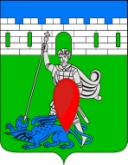 администрация пригородного сельского поселения крымского района ПОСТАНОВЛЕНИЕот  01.02.2016                                                                                                                           № 26 хутор НовоукраинскийО порядке осуществления внутреннего финансового контроля и внутреннего финансового аудита  главными распорядителями (распорядителями) средств местного бюджета, главными администраторами (администраторами) доходов местного бюджета, главными администраторами (администраторами) источников финансирования дефицита местного бюджета       В соответствии со статьями 160.2-1 Бюджетного кодекса Российской Федерации, в целях установления требований к осуществлению  главными распорядителями средств местного бюджета, главным администраторами доходов местного бюджета, главными администраторами источников финансирования дефицита местного бюджета внутреннего финансового контроля и внутреннего финансового аудита,  п о с т а н о в л я ю:       1. Утвердить Порядок осуществления внутреннего финансового контроля и   внутреннего финансового аудита главными распорядителями (распорядителями) средств местного бюджета, главными администраторами (администраторами) доходов местного бюджета, главными администраторами (администраторами) источников финансирования дефицита местного бюджета (приложение).       2.  Главному специалисту  администрации Пригородного  сельского поселения Крымского района  Прокопенко Е.В. разместить настоящее постановление на официальном сайте администрации Пригородного сельского поселения Крымский район в информационно-телекоммуникационной сети «Интернет».       3. Контроль за выполнением настоящего постановления оставляю за собой.       4.  Постановление вступает в силу со дня его подписания.Глава  Пригородного сельскогопоселения Крымского   района                                                           В.В.Лазарев                                                                                               Порядокосуществления внутреннего финансового контроля и внутреннего финансового аудита главными распорядителями (распорядителями) средств местного бюджета, главными администраторами (администраторами) доходов местного бюджета, главными администраторами (администраторами) источников финансирования дефицита местного бюджета1. Общие положения1.1. Настоящий Порядок устанавливает механизм осуществления главными распорядителями (распорядителями) средств местного бюджета, главными администраторами (администраторами) доходов местного бюджета, главными администраторами (администраторами) источников финансирования дефицита местного бюджета (далее – главный администратор) внутреннего финансового контроля и на основе функциональной независимости внутреннего финансового аудита.1.2. Внутренний финансовый контроль и внутренний финансовый аудит основываются на принципах законности, объективности, эффективности, независимости, профессиональной компетентности, достоверности результатов, гласности и результативности.1.3. Предварительный внутренний финансовый контроль представляет собой систему контрольных действий по документальной проверке на стадии рассмотрения и принятия решений по бюджетно-финансовым вопросам в части определения объемов бюджетных ассигнований на планируемый период, доходов, поступающих в бюджет сельского поселения, и их распределения.1.4. Текущий внутренний финансовый контроль представляет собой систему обязательных контрольных действий по документальной проверке за деятельностью главного распорядителя (распорядителя) бюджетных средств, получателей средств бюджета сельского поселения в части соблюдения ими условий получения указанных средств, установленных решением о бюджете сельского поселения, бюджетной росписью, уведомлением о бюджетных ассигнованиях либо иным правовым основаниям их получения, за кассовыми выплатами администратора источников финансирования дефицита бюджета по погашению источников финансирования дефицита бюджета, за организацией и осуществлением финансового контроля главным администратором доходов бюджета и  главным администратором источников финансирования дефицита бюджета за администратором по осуществлению функций администрирования, а также за соблюдением получателями бюджетных кредитов, бюджетных инвестиций и муниципальных гарантий условий выделения, получения, целевого использования и возврата бюджетных средств, в том числе посредством рассмотрения отдельных вопросов исполнения бюджета сельского поселения на заседаниях Совета поселения.1.5. Последующий муниципальный финансовый контроль представляет собой систему обязательных контрольных действий по документальной проверке финансово-хозяйственной деятельности главных распорядителей (распорядителей), получателей средств бюджета сельского поселения, главного администратора доходов бюджета, главного администратора источников финансирования дефицита бюджета и администратора после совершения финансово-хозяйственных операций, а также в ходе рассмотрения и утверждения отчета об исполнении бюджета сельского поселения Советом поселения.	1.6.  Целью внутреннего финансового контроля (далее по тексту – финансового контроля) является установление законности и достоверности финансовых операций, объективной оценки экономической эффективности финансово-хозяйственной деятельности главных распорядителей (распорядителей), получателей средств бюджета сельского поселения, главного администратора доходов бюджета, главного администратора источников финансирования дефицита бюджета и администратора, анализ результативности бюджетных расходов, выявление резервов по повышению эффективности использования бюджетных средств, увеличения доходных поступлений в бюджет муниципального образования и сохранности муниципальной собственности.	Основными целями финансового контроля являются:	1) Организация и осуществление контроля за соблюдением установленного порядка подготовки и рассмотрения проекта бюджета сельского поселения, отчета о его исполнении.	2) Оценка обоснованности статей доходов и расходов проекта бюджета  сельского поселения.	3) Организация и осуществление контроля за целевым и эффективным использованием объектами контроля средств бюджета  сельского поселения.	4) Осуществление контроля за фактическим и своевременным исполнением доходных и расходных статей бюджета сельского поселения.	5) Контроль за поступлением средств  в бюджет сельского поселения от распоряжения и управления муниципальной собственностью.6) Анализ выявленных отклонений от установленных показателей бюджета  сельского поселения и подготовка предложений, направленных на их устранение, а также на совершенствование бюджетного процесса в целом.7) Контроль за правильностью и обоснованностью расчетов сметных назначений получателей средств бюджета.8) Контроль за полнотой, своевременностью и целевым назначением исполнения доходных и расходных статей, а также полноты и достоверности соответствующей отчетности.9) Проверка соблюдения главными распорядителями (распорядителями) и получателями бюджетных средств условий выделения, распределения, получения, использования и возврата бюджетных ассигнований.10) Контроль за кассовыми выплатами администратора  источников финансирования дефицита бюджета по погашению источников финансирования дефицита бюджета. 11) Контроль за целесообразностью, полнотой, своевременностью и целевым назначением направления и использования муниципальных финансовых ресурсов (в том числе бюджетных субсидий) в соответствии с требованиями законодательства РФ.12) Контроль за обоснованностью объектами контроля средств бюджета   сельского поселения расчетов сметных назначений, исполнением смет расходов, использованием бюджетных средств по целевому назначению, обеспечением сохранности денежных средств и материальных ценностей.13) Контроль за соблюдением объектами контроля финансовой дисциплины, правильностью ведения бухгалтерского учета и составлением отчетности, обоснованностью операций с денежными средствами и ценными бумагами, расчетных и кредитных операций.14) Контроль за своевременностью расчетов объектов контроля с бюджетом, операциями с основными средствами и нематериальными активами, расчетами по оплате труда и прочими расчетами с физическими лицами, обоснованностью произведенных затрат, связанных с текущей деятельностью, и затратами капитального характера.2. Процедуры исполнения по осуществлению внутреннего финансового контроляПод проверкой в настоящем порядке понимают контрольные действия или исследования отдельных вопросов использования бюджетных средств на основании бухгалтерских, плановых, отчетных и иных документов.Цель ревизий (проверок) – определение правомерности, в том числе целевого характера, эффективности и экономности использования средств бюджета сельского поселения, а также материальных ценностей, находящихся в муниципальной собственности.Проверки проводятся по плану, утвержденному постановлением администрации  сельского поселения, на основании Порядка осуществления внутреннего финансового контроля и внутреннего финансового аудита главными распорядителями (распорядителями) средств местного бюджета, главными администраторами (администраторами) доходов местного бюджета, главными администраторами (администраторами) источников финансирования дефицита местного бюджета.Плановые проверки в отношении одного и того же объекта проверки по одним и тем же вопросам проводятся один раз в два года.Внеплановые проверки проводятся в рамках осуществления внутреннего финансового контроля при наличии поступившей информации о нарушении бюджетного законодательства Российской Федерации, Краснодарского края, Крымского района и (или) иных нормативных правовых актов, регулирующих бюджетные правоотношения.Периодичность составления плана - годовая. Годовой план деятельности включает в себя перечень всех контрольных мероприятий с указанием объекта проверки, срока проведения проверки. Проект плана не позднее 15 декабря года, предшествующего планируемому периоду, направляется на согласование главе сельского поселения. При необходимости могут проводиться внеплановые проверки. Основанием для их проведения являются поручения главы сельского поселения, предложения структурных подразделений администрации сельского поселения, обращения юридических и физических лиц. Принятие решения об их проведении должно предусматривать соответствующие изменения указанного плана. На проведение каждой проверки издается постановление  администрации сельского поселения. Срок проведения проверки и состав ревизионной группы назначаются с учетом объема предстоящих работ, вытекающих из конкретных задач проверки и особенностей проверяемых объектов. Срок проведения проверки не может превышать 5 рабочих дней. Проведению проверки должна предшествовать подготовка отчетных данных. Главный специалист (финансист) составляет план проверки.План проверки утверждается главой сельского поселения. План проверки включает:- тему проверки;- наименование проверяемого объекта;- период, который проверка должна охватить;- перечень основных объектов и вопросов, подлежащих проверке.План проверки при необходимости может быть скорректирован, дополнен.Проверки проводятся путем осуществления:- проверки плановых, отчетных бухгалтерских документов в целях установления законности и правильности произведенных операций, подлинности документов, арифметической правильности содержащихся в них расчетов, соответствия документов установленным формам;- фактической проверки действительности совершения операций;- сопоставления бухгалтерских записей по учету с фактическими данными, данных учета и отчетности с соответствующими плановыми данными, сопоставления данных по одним операциям с данными по другим операциям;- проведения счетной проверки бухгалтерских отчетов и балансов;- проверки правильности указываемых в отчетности плановых показателей.Должностное лицо, исходя из плана проверки, определяет необходимость и возможность применения тех или иных проверочных действий, приемов и способов получения информации, аналитических процедур, объема выборки данных из проверяемой совокупности, обеспечивающего надежную возможность сбора требуемых сведений и доказательств.Должностное лицо имеет право:- проверять денежные документы, бухгалтерские книги, отчеты и другие документы, наличные денежные суммы, ценные бумаги и материальные ценности, требовать представления объяснений должностных лиц и необходимых справок по вопросам, возникающим при проведении проверки;- проводить инвентаризацию материальных ценностей, денежных средств;- привлекать к проверке специалистов;- получать от учреждений банка и других кредитных организаций в установленном порядке справки и копии документов по операциям проверяемых организаций.Должностное лицо обязано:- принимать меры к устранению фактов нарушения финансовой дисциплины, незаконного, нецелевого, и неэффективного расходования денежных средств и материальных ценностей, бесхозяйственности, расточительства и хищений бюджетных средств и представления недостоверной отчетности;- принимать меры к возмещению ущерба в ходе проверки;- быть объективным, осуществлять контроль за правильным и эффективным расходованием денежных средств, обеспечением их сохранности.При выявлении злоупотреблений должностные лица предъявляют  копии или выписки из документов или справки, составленные на основании имеющихся документов, а также письменные объяснения.По мере выявления нарушений финансовой дисциплины и недостатков в финансово-хозяйственной деятельности следует информировать об этом  руководителя для принятия необходимых мер к устранению выявленных недостатков и нарушений, обеспечению сохранности бюджетных средств, предотвращению нарушений и злоупотреблений, возмещению материального ущерба.Порядок оформления и реализации результатов ревизии (проверки)
о выявленных в процессе проверки нарушениях и недостатках составляется акт проверки в двух экземплярах; при отсутствии нарушений составляется справка о проверке. В тех случаях, когда выявленные нарушения могут быть скрыты или по ним необходимо принять срочные меры к их устранению или привлечению должностных и (или) материально-ответственных лиц к ответственности, в ходе проверки составляется отдельный (промежуточный) акт, и от этих лиц запрашиваются необходимые письменные объяснения.Промежуточный акт подписывается должностным лицом, ответственным за проверку конкретного вопроса плана проверки, и соответствующими должностными и материально-ответственными лицами.Факты, изложенные в промежуточном акте, включаются в акт проверки. Один экземпляр акта проверки и заключения по представленным возражениям вручается руководителю для ознакомления и утверждения.Результаты проверки излагаются в акте на основе:- проверенных данных и фактов, вытекающих из имеющихся документов и материалов;- фактических проверок совершения операций.В изложении акта проверки должна быть соблюдена системность, строгая объективность, ясность и точность описания выявленных фактов и данных. Не допускается включение в акт не подтвержденных документами данных о финансовой деятельности. Акт (справка) проверки должны содержать вводную часть, описательную часть и заключениеВводная часть должна содержать следующую информацию:- наименование темы проверки;- дату и место составления акта (справки) проведения проверки;- кем и на каком основании проведена проверка (номер и дата распоряжения, а также указание на плановый характер проверки или ссылку на задание);- проверяемый период и сроки проведения проверки;- полное наименование и реквизиты организации, идентификационный номер налогоплательщика (ИНН);- основной государственный регистрационный номер (ОГРН);- юридический и почтовый адрес;- форма собственности;- ведомственная принадлежность;- кем и когда проводилась предыдущая проверка, что сделано в организации за прошедший период по устранению выявленных недостатков и нарушений.Вводная часть акта проверки может содержать и иную необходимую информацию, относящуюся к предмету проверки. Описательная часть акта проверки должна состоять из разделов в соответствии с вопросами, указанными в плане проверки, и должна содержать:- общие данные о выполнении хозяйственных и финансовых планов, смет;- выявленные факты бесхозяйственности, недостач, хищений и присвоения денежных средств и материальных ценностей, нецелевого и неэффективного использования бюджетных средств;- какие законодательные, другие нормативные правовые акты или их отдельные положения нарушены, кем, за какой период, когда и в чем выразились нарушения.Заключительная часть акта проверки должна содержать обобщенную информацию о результатах проверки, в том числе выявленных нарушениях, сгруппированных по видам, с указанием по каждому виду финансовых нарушений в общей сумме, на которую они выявлены. Суммы выявленного нецелевого использования бюджетных средств указываются в разрезе кодов классификации расходов бюджетов Российской Федерации. Не допускается включение в акт проверки различного рода выводов, предположений и фактов, неподтвержденных документами или результатами проверок, сведений из материалов правоохранительных органов и ссылок на показания, данные следственным органом. В акте проверки не должна даваться правовая и морально-этическая оценка действий должностных и материально-ответственных лиц, квалификация их поступков, намерений и целей. Объем акта проверки не ограничивается, но проверяющие должны стремиться к разумной краткости и лаконичности изложения при обязательном отражении в нем ясных и полных ответов на все вопросы плана проверки. Датой окончания проверки является дата подписания акта (справки), а при наличии возражений - дата подписания заключения по ним. Материалы проверки состоят из акта (справки) и надлежаще оформленных приложений, на которые имеются ссылки в акте (справке) (документы, копии  документов, сводные справки, объяснения должностных, материально-ответственных лиц и т.п.).Материалы каждой проверки в делопроизводстве должны составлять отдельное дело с соответствующим номером, наименованием и количеством томов этого дела. Материалы каждой проверки принимаются главой сельского поселения  с отметкой на последней странице "Акт (справка) проверки принят (а)", с указанием даты и подписи. В исключительных случаях материалы проверок, в ходе которых выявлены факты правонарушений в сфере экономики, финансов передаются главой сельского поселения в правоохранительные органы в 10-дневный срок после завершения их оформления.Передаваемые материалы должны содержать:- письменное сообщение за подписью главы сельского поселения, в котором кратко излагается суть выявленных нарушений законодательства;- подлинник акта проверки, оформленный и подписанный надлежащим образом, другие материалы, подтверждающие выявленные нарушения;- объяснения и возражения должностных лиц по акту проверки;- письменные заключения проверяющих (при наличии возражений по акту).На основании акта проверки глава сельского поселения выносит обязательные к исполнению предложения об устранении выявленных в ходе проверки нарушений.  После исправления выявленных нарушений,  главе сельского поселения должен быть представлен письменный отчет о проделанной работе. Срок исполнения предложений устанавливается до 30 календарных дней.В предложениях указывается:- перечисляются факты выявленных проверкой нарушений бюджетного законодательства Российской Федерации, с указанием содержания, суммы нецелевого, неэффективного использования бюджетных средств, со ссылкой на нормативно-правовой акт, положения которого нарушены;- способы (предложения) по устранению выявленных проверкой нарушений бюджетного законодательства Российской Федерации;- сроки принятия мер по устранению выявленных проверкой нарушений требований бюджетного законодательства Российской Федерации;- срок извещения главы о принятии мер по устранению выявленных нарушений требований бюджетного законодательства Российской Федерации и других нормативно-правовых актов.Предложения подготавливаются ответственным за проведение проверки и подписываются главой сельского поселения. Ответственный за проведение проверки  обеспечивает контроль хода реализации материалов проверки.3. Контроль за исполнением внутреннего финансового контроляТекущий контроль по исполнению муниципальной функции осуществляется ведущим специалистом (финансистом)  администрации сельского поселения.Ответственность должностного лица закрепляется в его должностных обязанностях.Текущий контроль осуществляется путем проведения проверок соблюдения и исполнения должностным лицом, ответственным за исполнение муниципальной функции.Контроль за полнотой и качеством исполнения осуществляется главой сельского поселения и включает в себя, выявление и устранение нарушений прав заявителей, рассмотрение, принятие решений и подготовку ответов на обращения заявителей, содержащих жалобы на действия (бездействие) должностных лиц.По результатам проведенных проверок в случае выявления нарушений прав заявителей осуществляется привлечение виновных лиц к ответственности в соответствии с законодательством Российской Федерации.4. Внутренний финансовый аудитГлавные администраторы средств местного бюджета (их уполномоченные должностные лица) осуществляют на основе функциональной независимости внутренний финансовый аудит в целях:- оценки надежности внутреннего финансового контроля и подготовки рекомендаций по повышению его эффективности;- подтверждения достоверности бюджетной отчетности и соответствия порядка ведения бюджетного учета методологии и стандартам бюджетного учета, установленным Министерством финансов Российской Федерации;- подготовки предложений по повышению экономности и результативности использования средств бюджета.При осуществлении внутреннего финансового аудита главные администраторы средств местного бюджета проводят проверки, результаты которых оформляются актами. Плановые  и внеплановые аудиторские проверки проводятся на основании годового плана проверок, который принимается в порядке и сроки, установленные пунктом 2 настоящего Порядка. Проверки осуществляются  в порядке и сроки, установленные пунктом 2 настоящего Порядка.  Проверка проводится путем:- инспектирования, в ходе которой изучаются записи и документы и (или) материальные активы;- наблюдения, в ходе которого изучаются действия должностных лиц и работников объекта проверки, выполняемых ими в ходе исполнения операций внутренней бюджетной процедуры; - запроса к осведомленным лицам в пределах или за пределами объекта проверки в целях получения сведений, необходимых для проведения проверки: письменных запросов, адресованных третьим лицам, а также устных запросов, адресованных работникам объекта проверки; - подтверждения, при котором субъектом аудита получен ответ на запрос информации, содержащейся в регистрах бюджетного (бухгалтерского) учета и иных документах финансово-хозяйственной деятельности объекта проверки;- пересчета, при котором проверяется точность арифметических расчетов, произведенных объектом проверки, либо расчета, выполненного членом аудиторской группы самостоятельно;- аналитических процедур, при которых осуществляется анализ и оценка полученной информации, исследования показателей деятельности объекта проверки с целью выявления необычных и (или) неправильно отраженных в бюджетном (бухгалтерском) учете хозяйственных операций, отдельных внутренних бюджетных процедур и их причин.По результатам проверки в течение 20 рабочих дней  с момента вручения (получения) акта проверки объекту проверки субъектом аудита составляется отчет о результатах проверки, содержащий информацию об итогах ее проведения:- о выявленных в ходе проверки недостатках и нарушениях (в количественном и денежном выражении), об условиях и причинах таких нарушений, а также о значимых бюджетных рисках;- о наличии или об отсутствии возражений со стороны объекта проверки;- выводы о степени надежности внутреннего финансового контроля и достоверности представленной объектом проверки бюджетной (бухгалтерской)  отчетности;- выводы о соответствии ведения бюджетного (бухгалтерского) учета объектом  проверки методологии и стандартам бюджетного (бухгалтерского) учета;- выводы, предложения и рекомендации по устранению выявленных нарушений и недостатков, принятию мер по минимизации бюджетных рисков, а также предложения по повышению экономности и результативности использования средств местного бюджета.Отчет с приложением акта проверки представляется для рассмотрения руководителю главного администратора средств местного бюджета.По результатам осуществленного финансового аудита главный администратор составляет квартальную и годовую отчетность по форме и в сроки.Глава  Пригородного  сельского поселения Крымского района                                                              В.В.Лазарев                                                                                  Приложение к постановлению администрации  Пригородного сельского поселения Крымского районаот 01.02.2016 года  № 26